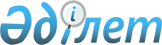 О проекте решения Высшего Евразийского экономического совета "Об утверждении Положения о проверке достоверности и полноты сведений о доходах, имуществе и обязательствах имущественного характера, представляемых членами Коллегии Евразийской экономической комиссии и сотрудниками Евразийской экономической комиссии, а также сведений о доходах, имуществе и обязательствах имущественного характера членов их семей"Решение Совета Евразийской экономической комиссии от 2 июля 2013 года № 39      В соответствии с пунктом 4 статьи 30 Договора о Евразийской экономической комиссии от 18 ноября 2011 года Совет Евразийской экономической комиссии решил:

      Одобрить проект решения Высшего Евразийского экономического совета «Об утверждении Положения о проверке достоверности и полноты сведений о доходах, имуществе и обязательствах имущественного характера, представляемых членами Коллегии Евразийской экономической комиссии и сотрудниками Евразийской экономической комиссии, а также сведений о доходах, имуществе и обязательствах имущественного характера членов их семей» (прилагается) и внести его для рассмотрения на очередном заседании Высшего Евразийского экономического совета на уровне глав государств.      Члены Совета Евразийской экономической комиссии: Об утверждении Положения о проверке достоверности и полноты

сведений о доходах, имуществе и обязательствах имущественного

характера, представляемых членами Коллегии Евразийской

экономической комиссии и сотрудниками Евразийской

экономической комиссии, а также сведений о доходах,

имуществе и обязательствах имущественного характера членов их семей      В соответствии с пунктом 4 статьи 30 Договора о Евразийской экономической комиссии от 18 ноября 2011 года Высший Евразийский экономический совет на уровне глав государств решил:

      Утвердить прилагаемое Положение о проверке достоверности и полноты сведений о доходах, имуществе и обязательствах имущественного характера, представляемых членами Коллегии Евразийской экономической комиссии и сотрудниками Евразийской экономической комиссии, а также сведений о доходах, имуществе и обязательствах имущественного характера членов их семей.      Члены Высшего Евразийского экономического совета:УТВЕРЖДЕНО              

Решением Высшего           

Евразийского экономического совета

от « ___ » _________ 2013 г. № ____ ПОЛОЖЕНИЕ

о проверке достоверности и полноты сведений о доходах,

имуществе и обязательствах имущественного характера,

представленных членами Коллегии Евразийской экономической

комиссии и сотрудниками Евразийской экономической комиссии,

а также сведений о доходах, имуществе и обязательствах

имущественного характера членов их семей      1. Настоящее Положение определяет порядок осуществления проверки достоверности и полноты сведений о полученных членами Коллегии Евразийской экономической комиссии (далее соответственно – Коллегия, Комиссия) и сотрудниками Комиссии доходах, имуществе, принадлежащем им на праве собственности, и обязательствах имущественного характера, а также сведений о доходах супруги (супруга) и несовершеннолетних детей, об имуществе, принадлежащем им на праве собственности, и об их обязательствах имущественного характера (далее – сведения о доходах, имуществе и обязательствах имущественного характера) по состоянию на конец отчетного периода (далее – проверка).

      2. Проверка членов Коллегии, сотрудников Комиссии осуществляется в отношении:

      членов Коллегии, а также членов их семей – по решению Высшего Евразийского экономического совета;

      сотрудников Комиссии, а также членов их семей – по решению Коллегии.

      Решение принимается отдельно в отношении каждого члена Коллегии, сотрудника Комиссии.

      3. Основанием для начала процедуры осуществления проверки является информация о недостоверности и неполноте сведений о доходах, имуществе и обязательствах имущественного характера членов Коллегии и сотрудников Комиссии, а также информация о недостоверности и неполноте сведений о доходах, имуществе и обязательствах имущественного характера членов их семей, представленная в письменной форме уполномоченными государственными органами государств – членов Таможенного союза и Единого экономического пространства (далее – государства-члены).

      4. Информация анонимного характера не может служить основанием для осуществления проверки.

      5. Проверка осуществляется в срок, не превышающий 60 дней со дня принятия решения о ее проведении. В исключительных случаях срок проверки может быть продлен до 90 дней органом, принявшим решение об осуществлении проверки.

      6. Проверка проводится:

      а) комиссией, созданной по решению Высшего Евразийского экономического совета, – в отношении членов Коллегии, а также членов их семей; 

      б) комиссией, созданной по решению Коллегии, – в отношении сотрудников Комиссии, а также членов их семей.

      7. При осуществлении проверки комиссии, предусмотренные подпунктами «а» и «б» пункта 6 настоящего Положения (далее – комиссия), вправе:

      а) изучать представленные соответственно членом Коллегии, сотрудником Комиссии сведения о доходах, имуществе и обязательствах имущественного характера и дополнительные материалы;

      б) получать соответственно от члена Коллегии, сотрудника Комиссии пояснения по представленным им сведениям о доходах, имуществе и обязательствах имущественного характера и дополнительные материалы;

      в) направлять в установленном порядке запрос в органы прокуратуры, иные государственные органы и организации, органы местного самоуправления государств-членов (далее – государственные органы) об имеющихся у них сведениях о доходах, имуществе и обязательствах имущественного характера соответственно члена Коллегии, членов его семьи или сотрудника Комиссии, членов его семьи;

      г) осуществлять анализ сведений, представленных соответственно членом Коллегии, сотрудником Комиссии.

      8. В запросе, предусмотренном подпунктом «в» пункта 7 настоящего Положения, указываются:

      а) фамилия, имя, отчество руководителя государственного органа, в который направляется запрос;

      б) нормативный правовой акт, на основании которого направляется запрос;

      в) фамилия, имя, отчество, дата и место рождения, место регистрации, жительства и (или) пребывания, должность и место работы (службы) члена Коллегии и (или) членов его семьи либо сотрудника Комиссии и (или) членов его семьи, сведения о доходах, имуществе и обязательствах имущественного характера, подлежащих проверке;

      г) содержание и объем сведений, подлежащих проверке;

      д) срок представления запрашиваемых сведений;

      е) фамилия, инициалы и номер телефона исполнителя;

      ж) другие необходимые сведения.

      9. Запрос, предусмотренный подпунктом «в» пункта 7 настоящего Положения, направляется:

      а) в отношении члена Коллегии и членов его семьи – за подписью Председателя Совета Комиссии;

      б) в отношении сотрудника Комиссии и членов его семьи – за подписью Председателя Коллегии.

      10. Органы исполнительной власти государств-членов обеспечивают представление запрашиваемой у них информации в сроки, установленные Регламентом работы Евразийской экономической комиссии, утвержденным Решением Высшего Евразийского экономического совета 

от 18 ноября 2011 г. № 1, при условии, что информация не содержит сведений, отнесенных к государственной тайне (государственным секретам), или сведений, ограниченных к распространению в соответствии с законодательством соответствующего государства-члена.

      11. Председатель комиссии обеспечивает уведомление в письменной форме соответственно члена Коллегии, сотрудника Комиссии о начале осуществления в отношении его проверки. Указанное уведомление осуществляется в течение 2 рабочих дней со дня принятия соответствующего решения.

      12. Член Коллегии, сотрудник Комиссии вправе:

      а) давать пояснения в письменной форме в ходе проверки; 

      б) представлять дополнительные материалы и давать по ним пояснения в письменной форме.

      13. Пояснения, указанные в пункте 12 настоящего Положения, приобщаются к материалам проверки.

      14. На время проведения проверки сотрудник Комиссии может быть отстранен от замещаемой должности на срок, не превышающий 60 дней со дня принятия решения о проведении проверки (90 дней в случае ее продления), по решению Председателя Коллегии, согласованному с членом Коллегии, курирующим структурное подразделение Комиссии, в котором работает этот сотрудник.

      На период отстранения сотрудника Комиссии от замещаемой должности денежное содержание по замещаемой им должности сохраняется.

      15. По окончании проверки председатель комиссии обязан ознакомить под роспись соответственно члена Коллегии, сотрудника Комиссии с результатами проверки.

      16. Председатель комиссии, предусмотренной подпунктом «а» пункта 6 настоящего Положения, представляет Высшему Евразийскому экономическому совету, а председатель комиссии, предусмотренной подпунктом «б» пункта 6 настоящего Положения, – Коллегии доклад о результатах проверки, содержащий в том числе информацию об отсутствии или наличии оснований для применения соответственно к члену Коллегии, сотруднику Комиссии мер дисциплинарной ответственности. 

      17. Доклад, указанный в пункте 16 настоящего Положения, подлежит рассмотрению в отношении:

      а) члена Коллегии – на заседании Высшего Евразийского экономического совета;

      б) сотрудника Комиссии – на заседании Коллегии.

      18. При установлении в ходе проверки обстоятельств, свидетельствующих о наличии признаков преступления или административного правонарушения, соответствующие материалы представляются в государственные органы в соответствии с их компетенцией.

      19. Высший Евразийский экономический совет (в отношении членов Коллегии), Коллегия (в отношении сотрудников Комиссии) после рассмотрения доклада, указанного в пункте 16 настоящего Положения, принимают одно из следующих решений:

      а) об отсутствии оснований для применения соответственно к члену Коллегии, сотруднику Комиссии мер дисциплинарной ответственности;

      б) о применении соответственно к члену Коллегии, сотруднику Комиссии мер дисциплинарной ответственности.

      20. Члены комиссий несут ответственность за разглашение конфиденциальной информации в соответствии с законодательством государства-члена, гражданами которого они являются.

      21. Материалы проверки хранятся в кадровой службе Комиссии в течение 3 лет со дня ее окончания, после чего передаются в архив.
					© 2012. РГП на ПХВ «Институт законодательства и правовой информации Республики Казахстан» Министерства юстиции Республики Казахстан
				От Республики

БеларусьОт Республики

КазахстанОт Российской

ФедерацииС. РумасК. КелимбетовИ. ШуваловОт Республики

БеларусьОт Республики

КазахстанОт Российской

Федерации